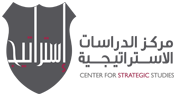 سلسلة استطلاعات المؤشر الأردنينبض الشارع الأردني – 132020/2/23الفساد محلياً والقدس والقضية الفلسطينية اقليمياً ودولياً أهم اوليات الأردنيين في نبض الشارع (13).الغالبية العظمى من الأردنيين (67%) يعتقدون أن الأمور تسير في الاتجاه الخاطئ، وانقسام عينة قادة الرأي في تقييمهم لسير اتجاه الأمور (48% يعتقدون أنها تسير في الاتجاه الصحيح، 48% يعتقدون أنها تسير في الاتجاه الخاطئ)قناة المملكة التلفزيونية الأولى محلياً من حيث المتابعة لدى أفراد عينة قادة الرأيالغالبية العظمى من الأردنيين عرفوا عن خطة السلام الامريكية في الشرق الأوسطالتلفزيون مصدر المعرفة الرئيس لدى غالبية الأردنيين حول خطة السلام الامريكية.(18%) من قادة الرأي عرفوا عن الخطة من خلال المواقع الإخبارية الالكترونية، فيما عَرف 21% من مستجيبي العينة الوطنية عن الخطة من خلال الفيسبوك.افراد العينة الوطنية يعتقدون أن موضوعات: الاعتراف بالقدس كاملة عاصمة لإسرائيل، والاستيلاء على باقي الأراضي الفلسطينية هي اهم القضايا الجوهرية في الخطة،بينما يعتقد افراد عينة قادة الرأي أن اهم القضايا الجوهرية في الخطة هي: الاعتراف بالقدس كاملة عاصمة لإسرائيل، وتصفية القضية الفلسطينية لصالح الدولة الإسرائيلية وإلغاء حق العودة للاجئين الفلسطينيين.احتلال كامل الأراضي الفلسطينية. هو الهدف الرئيسي من الخطة الامريكية للسلام كما يعتقد غالبية العينة الوطنية.غالبية الأردنيين يعتقدون أن إسرائيل هي الرابح الرئيسي من صفقة القرن، وأن الشعب الفلسطيني هو الخاسر الرئيسي.فقط (15%) من الأردنيين يعتقدون أن الأردن هو الخاسر الرئيسي من صفقة القرن. غالبية الأردنيين راضون عن موقف الحكومة الأردنية تجاه الخطة الأمريكية للسلام (77%).غالبية الأردنيين يعتقدون أن الأردن قادر على مواجهة الضغوطات الدولية بسب موقفه من صفقة القرن، ويعتقدون أنه قادر على تحمل تبعات موقفه.غالبية الأردنيين يعتقدون أن القدس خط أحمر وانه لا يجوز التنازل عن كونها عاصمة الدولة الفلسطينية بأية حال من الأحوال.الغالبية العظمى من الأردنيين غير راضيين عن مواقف الدول العربية تجاه الخطة الامريكية للسلام، وأكثر من ثلثهم غير راضيين عن موقف السلطة الفلسطينية.نفّذت دائرة استطلاعات الرأي العام والمسوح الميدانية في مركز الدراسات الاستراتيجية بالجامعة الأردنية، استطلاعها الثالث عشر من ضمن سلسلة استطلاعات "المؤشّر الأردني-نبض الشارع الأردني" خلال الفترة من          16-22\2\2022، على عينة ممثلة للمجتمع الأردني ومن المحافظات كافة، وعلى عينة من فئة قادة الرأي.وقد ركز موضوع استطلاع نبض الشارع الأردني-13 على أبرز القضايا التي تواجه الأردن محلياً، وتواجه الإقليم وتواجه المجتمع الدولي. بالإضافة الى تركيز الاستطلاع على موضوع خطة السلام الامريكية (صفقة القرن)سير اتجاه الأمور في الأردن (العينة الوطنية وعينة قادة الرأي) يعتقد ثلثي مستجيبي العينة الوطنية (67%) ونصف مستجيبي عينة قادة الرأي (48%) أن الأمور في الأردن تسير في الاتجاه الخاطئ، فيما يعتقد ثلث مستجيبي العينة (32%) الوطنية ونصف مستجيبي عينة قادة الرأي (48%) أن الأمور في الأردن تسير في الاتجاه الصحيح. أبرز القضايا التي تواجه المجتمع المحلي، والإقليمي والدوليأظهرت النتائج أن قضية الفساد، احتلت أولويات الأردنيين كأهم القضايا التي تواجه الأردن اليوم وبنسبة (46%) لدى افراد عينة قادة الرأي و (34%) لدى افراد العينة الوطنية. وفي المرتبة الثانية جاءت مشكلة البطالة (23% العينة الوطنية، 22% افراد عينة قادة الرأي)، وفي المرتبة الثالثة مشكلة الفقر (20% عند افراد العينة الوطنية، و17% عند افراد عينة قادة الرأي). فيما احتلت مشكلة ارتفاع الأسعار وغلاء المعيشة في المرتبة الرابعة (21% عند افراد العينة الوطنية و10% عند افراد عينة قادة الرأي).الشكل رقم (1): من بين القضايا المحلية التالية التي سوف أقوم بذكرها، ما هي أهم قضية تواجه الأردن اليوم؟ ارتفاع نسبة من يعتقدون أن القدس والقضية الفلسطينية هي أبرز القضايا الإقليمية مقارنة باستطلاع نبض الشارع الأردني (12) (46% في نبض -12، 61% في نبض- 13)تم إعطاء المستجيبين أربع قضايا ليختار منها واحدة كأهم قضية تواجه الإقليم اليوم (منطقة الشرق الأوسط)، وقد أظهرت النتائج أن القدس والقضية الفلسطينية احتلت المرتبة الأولى بنسبة (61%) لدى افراد العينة الوطنية و (70%) لدى افراد عينة قادة الرأي، تلتها مشكلة الأزمات والحروب التي تواجه المنطقة (17%) لدى افراد العينة الوطنية و (11%) لدى أفراد عينة قادة الرأي، ومن ثم مشكلة الأمن والأمان في المنطقة (9%) لدى افراد العينة الوطنية و (11%) لدى أفراد عينة قادة الرأي.الشكل رقم (2): من بين القضايا الإقليمية (منطقة الشرق الأوسط) التالية التي سوف أقوم بذكرها، ما هي أهم قضية تواجه الإقليم (منطقة الشرق الأوسط)؟ ارتفاع كبير في نسبة من يعتقدون أن القدس والقضية الفلسطينية وصفقة القرن هي أبرز القضايا الدولية مقارنة باستطلاع نبض الشارع الأردني (12) (29% في نبض -12، 61% في نبض- 13)وعلى الصعيد الدولي، جاءت قضية القدس والقضية الفلسطينية وصفقة القرن في المرتبة الأولى (61% عند افراد العينة الوطنية و46% عند افراد عينة قادة الرأي) فمشكلة الحروب والنزاعات وعدم الاستقرار (16% لدى افراد العينة الوطنية و14% لدى افراد عينة قادة الرأي)، ومن ثم تأتي مشكلة الأمن والأمان والإرهاب والتطرف. الشكل رقم (3): ما هي أهم قضية دولية تواجه المجتمع الدولي حالياً؟ وعند سؤال افراد عينة قادة الرأي عن أكثر المحطات التلفزيونية التي يتابعونها، أظهرت النتائج أن قناة المملكة جاءت في المرتبة الأولى من بين القنوات المحلية. وجاءت الجزيرة الإخبارية في المرتبة الأولى من بين القنوات العربية.الجدول رقم (1) ما هي أكثر محطة تلفزيونية إخبارية تشاهدها أكثر من غيرها؟ (عينة قادة الرأي)خطة السلام الامريكية (صفقة القرن)يتناول هذا القسم خطة السلام الامريكية في الشرق الأوسط، او ما تم تسميته بصفقة القرن، من حيث أبرز محاور هذه الخطة، والهدف الرئيسي منها، ومن هي الأطراف المستفيدة والمتضررة من هذه الخطة، بالإضافة الى التعرف على موقف الدول العربية والأطراف المختلفة من هذه الخطة، وموقف الأردن وكيفية التعامل مع تبعيات هذه الخطة.عرف جميع مستجيبي عينة قادة الرأي والغالبية العظمى من مستجيبي العينة الوطنية (89%) عن الخطة الأمريكي للسلام. وكان التلفزيون هو المصدر الرئيسي للمعرفة عن هذه الخطة لدى افراد العينتين (61% افراد العينة الوطنية، و55% افراد عينة قادة الرأي)، فيما سمع عن الخطة 18% من مستجيبي عينة قادة الرأي عن طريق المواقع الإخبارية، و21% من مستجيبي العينة الوطنية عرفوا عن الخطة عن طريق الفيسبوك.الشكل رقم (4): هل سمعت، قرأت، عرفت عن الخطة الامريكية للسلام (صفقة القرن) التي أعلنها الرئيس الأمريكي دونالد ترامب في تاريخ 28-1-2020؟الشكل رقم (5): ما هو المصدر الرئيس لمعلوماتك عن الخطة الامريكية للسلام (صفقة القرن)  (من الذين عرفوا عن الخطة)القضايا الجوهرية في خطة السلام الامريكية (صفقة القرن)تم سؤال المستجيبين الذين عرفوا عن الخطة الامريكية للسلام عن ابرز القضايا التي تضمنتها الخطة التي تحدث عنها الرئيس الأمريكي دونالد ترامب، وقد أفاد ثلث مستجيبي العينة الوطنية (33%) وخمس مستجيبي عينة قادة الرأي (21%) أن أبرز القضايا الجوهرية في الصفقة هو أن القدس كاملة عاصمة لإسرائيل، وأن الخطة تتضمن الاستيلاء على باقي الأراضي الفلسطينية (17% العينة الوطنية، 12% عينة قادة الرأي)، وتتضمن ايضاً ضم مناطق الاغوار تحت السيطرة الإسرائيلية (11% العينة الوطنية و 9% عينة قادة الرأي)، فيما أفاد (15%) من مستجيبي افراد عينة قادة الرأي أن أبرز القضايا الجوهرية في الخطة هو تتضمنها تصفية القضية الفلسطينية لصالح الدولة الإسرائيلية (15%)، وإلغاء حق العودة للاجئين الفلسطينيين (13%).  الجدول (2): هل لك ان تذكر القضايا الجوهرية للخطة الامريكية للسلام (صفقة القرن) التي تحدث عنها ترامب؟ وعند السؤال عن الهدف الرئيسي من الخطة الامريكية للسلام (صفقة القرن) ـ يعتقد (31%) من مستجيبي العينة الوطنية ان الهدف الرئيسي هو احتلال كامل الأراضي الفلسطينية، ويعتقد (21%) أن الهدف من الخطة هو اعتبار القدس كاملة عاصمة لإسرائيل، فيما يعتقد (12%) أن الهدف الرئيسي من الخطة هو القضاء على الدولة الفلسطينية وضياع القضية الفلسطينية. وأفاد (9%) ان الهدف من الخطة هو اعطاء القوة لإسرائيل للسيطرة على المنطقة. الشكل رقم (6)الشكل رقم (6): برأيك، ما هو الهدف الرئيسي من الخطة الامريكية للسلام (صفقة القرن)؟ (العينة الوطنية)الرابحون والخاسرون من الخطة الامريكية للسلام (صفقة القرن)يعتقد (60%) من مستجيبي العينة الوطنية و(38%) من مستجيبي عينة قادة الرأي أن الخاسر الرئيسي من الخطة الامريكية للسلام (صفقة القرن) هو الشعب الفلسطيني، فيما يعتقد (15%) من مستجيبي العينة الوطنية و (14%) من مستجيبي عينة قادة الرأي أن الخاسر الرئيسي من الصفقة هو الأردن، ويعقد (32%) من مستجيبي عينة قادة الرأي و (8%) من مستجيبي عينة قادة الرأي أن الخاسر الرئيسي من الصفقة هو الأردن وفلسطين معاً. ويعتقد (13%) من كلتا العينتين أن الخاسر الرئيسي من الصفقة هو الامة العربية كاملة. الشكل رقم (7)الشكل رقم (7): برأيك، من هو الخاسر الرئيسي من الخطة الامريكية للسلام (صفقة القرن)؟في المقابل، يعتقد ثلاثة ارباع (74%) مستجيبي عينة قادة الرأي و (58%) من مستجيبي العينة الوطنية أن الفائز الأكبر من الخطة الامريكية للسلام هو إسرائيل، فيما يعتقد (17%) من مستجيبي العينة الوطنية أن الولايات المتحدة الامريكية هو الفائز الأكبر من هذه الخطة، ويعتقد (12%) ان الشعب اليهودي هو الفائز الأكبر من خطة السلام الامريكية.الشكل رقم (8): برأيك، من هو الفائز الاكبر من الخطة الامريكية للسلام (صفقة القرن)؟الموقف الأردني تجاه الخطة الامريكية للسلام وكيفية التعامل مع تبعاتهاأفاد (43%) من مستجيبي العينة الوطنية و(34%) من مستجيبي عينة قادة الرأي أنهم راضون بدرجة كبيرة عن موقف الحكومة الأردنية اتجاه الخطة الامريكية للسلام، فيما أفاد (33%) من مستجيبي العينة الوطنية و(36%) من مستجيبي عينة قادة الرأي أنهم راضون بدرجة متوسطة من موقف الحكومة تجاه هذه الخطة، وأفاد (16%) من مستجيبي العينة الوطنية و(21%) من مستجيبي عينة قادة الرأي أنهم غير راضيين على الاطلاق عن موقف الحكومة الأردنية تجاه الخطة الامريكية للسلام.الشكل رقم (9): الى أي درجة انت راض عن موقف الحكومة الأردنية اتجاه الخطة الامريكية للسلام (صفقة القرن)؟تم سؤال المستجيبين الذين أفادو بأنهم غير راضيين على الاطلاق او راضيين بدرجة قليلة عن موقف الحكومة الأردنية تجاه الخطة الأمريكية للسلام عن الموقف الذي يجب ان تتخذه الحكومة، وقد أفاد (31%) من مستجيبي العينة الوطنية و(49%) من مستجيبي عينة قادة الرأي ان موقف الحكومة يجب ان يتمثل في التصدي لصفقة القرن وعدم قبلوها والحشد عربياً وعالمياً لمنع تنفيذها. وأفاد (24%) من مستجيبي العينة أنه يجب قطع العلاقات مع إسرائيل وطرد السفير، فيما أفاد (19%) من مستجيبي عينة قادة الرأي انه على الحكومة الغاء اتفاقية الغاز وجميع الاتفاقيات الأخرى مع إسرائيل.الجدول رقم (3): برأيك ما هو الموقف الذي يجب ان تتخذه الحكومة اتجاه الخطة الامريكية للسلام (صفقة القرن)؟ (للذين أفادو بأنهم غير راضيين على الاطلاق او راضون بدرجة قليلة)يعتقد (58%) من مستجيبي العينة الوطنية و(49%) من مستجيبي عينة قادة الرأي أن الأردن قادر على الوقوف ولن يرضخ للضغوطات الدولية التي تمارس عليه من أجل قبول خطة السلام الامريكية، فيما يعتقد (25%) من مستجيبي العينة و(26%) من مستجيبي عينة قادة الرأي أن الأردن قادر على الوقوف في وجه الضغوطات الدولية ولكنه سيضطر الى التنازل عن بعض مطالبه، ويعتقد (16%) من مستجيبي العينة الوطنية و(24%) من مستجيبي عينة قادة الرأي أن الأردن غير قادر على الوقوف في وجه الضغوطات الدولية التي تمارس عليه لقبول خطة السلام الامريكية.الشكل رقم (10): هل تعتقد أن الأردن قادر على الوقوف في وجه الضغوطات الدولية التي تمارسها بعض الدول عليه للقبول بالخطة الامريكية للسلام (صفقة القرن)؟ويعتقد (55%) من مستجيبي العينة الوطنية و(45%) من مستجيبي عينة قادة الرأي أن الأردن قادر على تحمل تبعيات الخطة الامريكية للسلام (صفقة القرن) في حال تم تطبيقها، فيما يعتقد (42%) من مستجيبي العينة الوطنية و(51%) من مستجيبي عينة قادة الرأي أن الأردن غير قادر على تحمل تبعيات الخطة الامريكية للسلام في حال تم تطبيقها.الشكل رقم (11): هل تعتقد ان الأردن قادر على تحمل تبعيات الخطة الامريكية للسلام (صفقة القرن) في حال تم تطبيقها؟يعتبر الغالبية العظمى من مستجيبي العينة الوطنية (75%)، و(53%) من مستجيبي عينة قادة الرأي أن الأولوية القصوى التي يجب عدم التنازل عنها أن القدس هي عاصمة فلسطين، ويعتقد (12%) من مستجيبي العينة الوطنية و(11%) من مستجيبي عينة قادة الرأي انه يجب عدم التنازل عن الرعاية الهاشمية للمقدسات الإسلامية. ويعتقد (20%) من مستجيبي عينة قادة الرأي انه يجب عدم التنازل عن حق عودة اللاجئين الفلسطينيين الى فلسطين.الجدول رقم (4): تحدثت صفقة القرن عن مجموعة من الأمور، من حيث الأولويات، ما هي الأولوية القصوى التي يجب عدم التنازل عنها من بين الأوليات التاليةالرضى عن مواقف الدول العربية من الخطة الامريكية للسلامأفادت الغالبية العظمى من مستجيبي العينة الوطنية (72%) ومستجيبي عينة قادة الرأي (81%) انهم غير راضين على الاطلاق عن موقف الدول العربية من خطة السلام الامريكية، وأفاد فقط (12%) من مستجيبي العينة الوطنية و (9%) من مستجيبي عينة قادة الرأي أنهم راضون بدرجة متوسطة عن موقف الدول العربية من خطة السلام الامريكية. الشكل رقم (12): الى أي درجة انت راض عن موقف الدو ل العربية من الخطة الامريكية للسلام (صفقة القرن)؟وعند السؤال عن مدى الرضى عن موقف السلطة الفلسطينية اتجاه الخطة الامريكية للسلام، أفاد (31%) من مستجيبي العينة الوطنية و(45%) من مستجيبي عينة قادة الرأي أنهم غير راضين على الاطلاق عن موقف السلطة الفلسطينية، فيما أفاد (26%) من مستجيبي العينة الوطنية و(18%) من مستجيبي عينة قادة الرأي انهم راضون بدرجة كبيرة عن موقف السلطة الفلسطينية تجاه الخطة الامريكية للسلام.الشكل رقم (13): الى أي درجة انت راض عن موقف السلطة الفلسطينية اتجاه الخطة الامريكية للسلام (صفقة القرن)؟وأبدى (19%) من مستجيبي العينة الوطنية و(31%) من مستجيبي عينة قادة الرأي عدم رضاهم المطلق عن موقف حماس تجاه الخطة الامريكية للسلام، فيما أبدى (28%) من مستجيبي العينة و(20%) من مستجيبي عينة قادة الرأي راضاهم بدرجة كبيرة عن موقف حماس تجاه الخطة، وابدى رضاهم المتوسط عن موقف حماس تجاه الخطة الامريكية للسلام (22%) من مستجيبي العينة الوطنية و28%) من مستجيبي عينة قادة الرأي.الشكل رقم (14): الى أي درجة انت راض عن موقف حماس اتجاه الخطة الامريكية للسلام (صفقة القرن)؟%الجزيرة الإخبارية28.4المملكة10.2رؤيا10.0التلفزيون الأردني9.3لا اتابع9.1الميادين7.3العربية6.0BBC4.0غير محدد2.5CNN2.2روسيا اليوم2.2العربية الحدث1.6BBC ARABIC1.3فرانس 241.3MBC11.0الحقيقة الدولية1.0محطات أخرى2.6المجموع100.0العينة الوطنيةعينة قادة الرأيالقدس كاملة عاصمة لإسرائيل3321الاستيلاء على باقي الاراضي الفلسطينية1712ضم مناطق الاغوار تحت السيطرة الاسرائيلية119تهجير الشعب الفلسطيني82تصفية القضية الفلسطينية لصالح الدولة الإسرائيلية615الغاء حق العودة للاجئين الفلسطينيين513توطين اللاجئين الفلسطينيين كلاً في بلده58تدمير الدول العربية واضعافها وهيمنة اسرائيل على المنطقة24ازالة الوصاية الهاشمية عن المقدسات2-الاعتراف بدولة اسرائيل24تعويض اللاجئين ودعم مالي لهم وللدول المقيمين بها22اقامة دولة فلسطينية منزوعة السلاح11لا أعرف/ غير مطلع31أخرى38المجموع100100العينة الوطنيةمن (21%)عينة قادة الرأيمن (28%)التصدي لصفقة القرن وعدم قبولها والحشد عربياً وعالمياً لذلك3149الغاء اتفاقية الغاز وجميع الاتفاقيات الأخرى مع اسرائيل619قطع العلاقات مع اسرائيل وطرد السفير245لا يوجد ما تستطيع الحكومة فعله108لا أعرف123اتخاذ موقف حاسم وجريء وتوضيح مفردات الصفقة716أخرى108المجموع100100العينة الوطنيةعينة قادة الرأيالقدس عاصمة فلسطين7553المقدسات الإسلامية تحت الرعاية الاردنية1211عودة اللاجئين الفلسطينيين الى فلسطين820ضم أراضي المستوطنات الإسرائيلية الموجودة في الضفة الغربية كجزء من الدولة الإسرائيلية24أخرى12لا أعرف12جميع ما ذكر-6عدم التنازل عن اي شيء اطلاقاً-4المجموع 100100